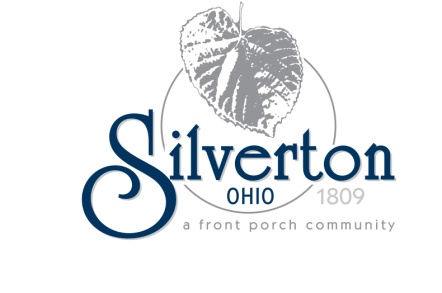 RECORD OF PROCEEDINGSMinutes of the Silverton Village Council MeetingHeld Thursday, January 19, 2012The Council of the Village of Silverton met for a business meeting in Council Chambers at 6860 Plainfield Road at 7:00 pm on Thursday, January 19, 2012. Mayor John Smith called the meeting to order.OPENING REMARKS:Mayor Smith led a moment of silent prayer. The Student of the Month, Ms. Dorian Adams, led the Pledge of Allegiance. ROLL CALL:Elected Officials:John Smith, Mayor			PresentNolan Jason, Council			PresentMark Quarry, Council			PresentFrank Sylvester, Council		PresentIdella Thompson, Council		PresentDottie Williams, Council		PresentFranklin Wilson, Council		PresentAlso present:Paul Brehm, Village ManagerBryan Pacheco,  Village SolicitorMeredith George, Clerk of CouncilBruce Molett, Chief of PoliceTom Peterson, Finance DirectorOATH OF OFFICE FOR CITY OFFICIALSMr. Pacheco administered the oath of office to Bruce Molett, Chief of Police. Chief Molett thanked his family and co-workers, past and present, for all their support. MAYOR’S COMMENTS AND GUESTS:Mrs. Thompson introduced the January 2012 Student of the Month, Ms. Dorian Adams. Mayor Smith presented Ms. Adams a proclamation. Congratulations Dorian! RECESS/RECEPTIONCouncil took a brief recess to host a reception for friends and family in attendance for the swearing in ceremony. APPROVAL OF MINUTES FROM PRIOR MEETINGS:Mayor Smith presented the minutes from the December 15, 2011 Council Meeting and the January 5, 2012 Workshop. Mrs. Williams motioned for approval of the minutes and was seconded by Mr. Quarry. Motion carried by a unanimous voice vote.  PUBLIC COMMENT:None.OLD BUSINESS AND GENERAL COMMENTS:None. NEW BUSINESS AND COMMITTEE REPORTS:Village Manager’s ReportPlainfield/Montgomery ConstructionMr. Brehm stated the Water Works project at Plainfield and Montgomery is underway. The project will take some time to complete. The surrounding business community has been very supportive and understands the magnitude of the project. February ScheduleMr. Brehm reported that February will be busy for Council. Upcoming events include: the Public Hearing on February 2 at 6 p.m. followed by the February 2 workshop. Additionally, the Civil Service Commission will meet in February to discuss the Lieutenant promotional process to fill the vacancy created by Chief Molett’s promotion.Village Road Project Grant Application Status Mr. Brehm reported the CDBG funds in the amount of $100,000 have been approved for the South Avenue and Sibley Avenue projects. We are hopeful to also be awarded the SCIP grant, which will limit our cost to 10%. We are still waiting to find out if the Diehl grant has been approved.  Stewart Road ProjectMr. Brehm reported that the Stewart Road Project has a total cost of $900,000 but Silverton is only responsible for $15,000. Mr. Brehm praised Mr. Husemann for his work on this project. MiscellaneousMr. Jason asked about the hiring of the part-time dispatcher. Mr. Brehm reported retired Lieutenant Mike Dye has been hired. He has 25 years of experience and can fill a need quickly with minimal training. Clerk of Court ReportMrs. George gave the December 2011 Mayor’s Court report. Mr. Sylvester motioned to approve the report and was seconded by Mrs. Williams. Motion carried by a unanimous voice vote. Budget ReportMr. Peterson gave the December 2011 Budget Report. Mrs. Williams motioned to approve the report and was seconded by Mr. Quarry. Motion carried by a unanimous voice vote. Committee ReportsMr. Sylvester gave the Planning Commission report:The Commission met on January 12 to consider a modified PID application for 6760 Belkenton Avenue. The Commission voted 4-0 to recommend approval and forward to Council. The Council Public Hearing is scheduled for 2/2/12 at 6:00 p.m.Mr. Wilson gave the Urban Forestry Board Report:This was Mr. Wilson’s first UFB meeting. The board discussed programs for 2012, such as Arbor Day. The board recently surveyed the perimeter of Silverton looking for the Asian Long Horned Beetle. No trace of the beetle was found. Mr. Wilson is excited about representing Council to the UFB and is anxious to learn about the trees in Silverton. Mayor Smith reported a meeting was held to discuss a Family Fun Walk in the fall of 2013 at the site of the new Silverton School. Anyone who is interested in participating should contact Mayor Smith at 936-6240. Mayor Smith stated the annual Mayor’s Prayer Brunch will be held on Saturday, September 22, 2012 at Silverton Paideia School. Mr. Sylvester stated how beautiful the decorated lamp posts looked during the Christmas season. Mayor Smith added the caroling event at the train station was a huge success and the students would like to perform again next year. INTRODUCTION AND READING OF NEW LEGISLATION:Mrs. George gave the reading of Resolution 11-624 A Resolution Authorizing the Village Manager to Enter into an Agreement with CS Land Studio for the Creation of a Silverton Park Conceptual Master Plan. Mrs. Thompson motioned for passage and was seconded by Mr. Sylvester. A roll call vote was taken. All members present voted aye. Motion carried. Mrs. George gave the reading of Resolution 11-625 A Resolution Authorizing the Village Manager to enter into a Rental Agreement with the Hamilton County Board of Elections for the Purpose of Securing Polling Facilities for Precincts at the Silverton Municipal Building in order to Accomplish General, Special, and Primary Elections. Mrs. Williams motioned for passage and was seconded by Mr. Wilson. A roll call vote was taken. All members present voted aye. Motion carried. Mrs. George gave the reading of Resolution 11-626 A Resolution Authorizing the Village Manager to Enter into a Contract with the Entity with the Best Proposition for the Purchase of Electricity by the Village of Silverton Beginning March 1, 2012. Mrs. Thompson motioned for passage and was seconded by Mr. Jason. A roll call vote was taken. All members present voted aye. Motion carried. Mrs. George gave the reading of Resolution 12-627 A Resolution Congratulating Barry Larkin for his Election to the National Baseball Hall of Fame. Mr. Quarry motioned for passage and was seconded by Mrs. Thompson. A roll call vote was taken. All members present voted aye. Motion carried. MOTION TO RETIRE TO EXECUTIVE SESSION:At 8:17 pm, Mr. Quarry motioned to retire to Executive Session to consider the appointment, employment, dismissal, discipline, promotion, demotion, or compensation of a public employee per ORC 121.22(G). Mrs. Williams seconded the motion. A roll call vote was taken. All members present voted aye. Motion carried. MOTION TO ADJOURN MEETING:Motion to adjourn was made by Mrs. Williams and seconded by Mrs. Hackett. Motion carried by a unanimous voice vote. The meeting adjourned at 9:55 p.m.Respectfully submitted,_____________________________________Meredith L. GeorgeClerk of Council_____________________________________John A. Smith Mayor